天津市宁河区苗庄镇火灾事故应急预案1总则1.1目的依据为积极应对可能发生的火灾事故，高效有序地组织开展火灾事故抢险救援工作，最大限度地减少人员伤亡和财产损失，依据《天津市消防条例》《宁河区火灾事故应急预案》《苗庄镇突发事件总体应急预案》和苗庄镇的实际情况，制定本预案。1.2适应范围本预案适用于苗庄镇区域内发生的、危害或可能危害人民群众身体健康及生命安全的、造成社会影响的火灾事故应急救援工作。包括：（1）危险化学品行业因爆炸、泄漏、违规操作等引发的火灾；（2）因机械操作或用电设备安全防范措施不到位等引发的火灾；（3）锅炉、压力容器、压力管道的爆炸或破裂等引发的火灾；（4）各类经营场所及人员密集场所突发的火灾；（5）交通事故引发的火灾；（6）其他生产、生活中引发的各类火灾。本预案不含森林火灾、户外荒草火灾。1.3工作原则统一指挥，分级负责；以人为本，生命至上；规范程序，科学施救；预防为主，防消结合。1.4风险分析本镇火灾风险主要存在于燃气燃油运输装卸储备等因泄漏引发的火灾，村民因电器误用、厨房燃气等引发住宅火灾，以及机关企事业单位内部的多原因不慎失火。2组织体系2.1应急领导小组2.1.1苗庄镇应急领导小组（以下简称“领导小组”）统一领导本镇火灾应急救援工作。领导小组组长由镇党委书记、镇长担任，副组长由镇领导班子成员担任，成员为镇政府各办公室、中心、站所负责人。2.1.2领导小组应对火灾事故主要职责统筹研究本镇火灾事故应急管理体系规划建设；定期召开有关火灾事故应急工作会议，研究、部署我镇火灾事故应急管理的各项工作，包括基础建设、制度建设、队伍建设、风险防范、预防预警等工作；领导组织实施火灾事故应急抢险、灾后重建工作。2.2领导小组办公室2.2.1为加强领导小组日常工作，苗庄镇应急领导小组设立应对火灾事故办公室，以下简称领导小组办公室。该办公室设在公共安全办公室，领导小组办公室主任由分管镇领导担任，副主任由公共安全办公室负责人担任。2.2.2领导小组办公室主要职责负责领导小组日常工作，组织落实领导小组各项工作部署；贯彻落实上级关于火灾事故应急应对的决策部署；负责组织本镇有关火灾事故重大安全隐患的排查、整改工作，并建立台账；负责本镇应急资源的管理工作，指导和检查全镇各项应急保障措施的落实；协调应急救援所需资金、设备、物资的调拨、运输工作；负责组织编制《苗庄镇火灾事故应急预案》的制定、修订及上报备案工作，组织本镇应急预案的宣传教育、培训和演练工作；负责指导各村、有关单位或企业制定、修订火灾事故应急预案或工作方案，监督应急预案的宣传教育、培训和演练工作；负责火灾事故监测、预警发布及其他相关信息的管理工作；承担上级交办的其他工作。2.3现场指挥部为高效应对火灾事故，整合火灾救援人力与物力资源，协调应急处置，成立应急现场指挥部（以下简称：指挥部）。指挥部总指挥由镇长担任，副总指挥由分管领导担任。火灾事故应急救援现场指挥部按应急处置职能，设立灭火抢险组、医疗救护组、治安维护组、后勤保障组、事故善后组、新闻报道组六个现场应急工作组。2.3.1指挥部主要职责：负责组织指挥火灾事故的应急处置和救援工作；研判事故发展趋势以及可能造成的危害，组织制订并实施现场应急救援方案；协调指挥应急工作组，决定采取控制、平息事态的应急处置措施；协调指挥有关单位和人员参加现场应急救援；及时报告应急处置和救援进展情况，根据事故现场情况提出处置建议和增援请求；配合上级有关部门的应急救援工作。2.3.2总指挥主要职责：负责镇火灾事故现场指挥部的全面工作，对应急工作实施统一指挥。2.3.3副总指挥主要职责：协助总指挥做好全镇应急火灾事故应对工作。或根据总指挥的授权负责现场指挥。2.4现场应急工作组2.4.1灭火抢险组组长：消防救援站负责人      武装部部长成员：公共安全办公室、镇消防救援站、镇武装部、民兵、事故单位主要职责：负责现场灭火、抢险和搜救伤员的应急救援工作；控制火势发展并消除危险源，对有毒有害及爆炸物品实施隔离，防止次生、衍生事故发生；及时上报事故信息和应急工作进展；为事故调查收集有关资料；配合上级灭火救援队的工作。2.4.2医疗救护组组长：公共服务办公室成员：公共服务办公室、卫生院、各村诊所主要职责：负责伤员的救治和转移；协调保证本镇医护人员、救治药品和救治器材的供应；负责统计伤亡人员情况；做好现场救援区域的防疫消毒；向受伤人员和受灾群众提供心理卫生咨询和帮助；配合医疗支援单位的工作。2.4.3治安维护组组长：派出所所长成员：派出所、综合执法大队、公共管理办公室、村治安队、事故单位等主要职责：负责组织火灾事故可能危及区域有关人员的紧急疏散、撤离，事故现场保护和警戒，维护现场秩序等工作；负责事故后现场的保护工作；根据实际情况配合相关部门实行交通管制和疏导，开辟应急通道，保障应急处置人员、车辆和物资装备应急通行需要；加强对重点区域、重点场所、重点人群、重要物资设备的安全保护，依法严厉打击火灾事故中的违法犯罪活动。2.4.4后勤保障组组长：经济发展办公室成员：党建办公室、经济发展办公室、公共服务办公室、公共安全办公室、综合治理中心主要职责：根据事故处置工作需求，负责应急所需车辆、物资、装备、通讯、资金等支援保障，并组织车辆运送抢险物资；负责协调水电等方面的后勤服务和资源保障工作。2.4.5事故善后组组长：公共安全办公室主任成员：公共服务办公室、工会、民政、综合治理中心、公共安全办公室、农业农村发展办公室主要职责：负责伤亡人员亲属的信息登记、安抚疏导、接待安置工作；做好遇难者遗体处置等善后工作；负责保护火灾后事故现场，对火灾事故的单位依法下达停产停业整顿指令，配合上级有关部门开展事故调查，对事故责任人予以责任追究；配合有关部门对事故后的周边环境、受损建筑或设施进行鉴定分析，避免次生灾害发生；负责制定并落实事故后恢复规划，指导协调各项重建工作，快速恢复生产；兑付保险理赔；对应急处置情况进行总结。2.4.6新闻报道组组长：党建办主任成员：党建办、网信办公室主要职责：统筹协调媒体现场管理，做好事件舆论引导等工作，负责相关新闻发布、事故报道和信息协调管理；做好新闻应对发布和集体采访组织活动；向指挥部报告舆情进展，提出应对建议。3监测预警3.1风险监测3.1.1任何人发现火灾事故时，都应当立即报警。任何单位、个人都应当无偿为报警提供便利，不得阻拦、严禁谎报。3.1.2消防救援站负责火灾事故信息监控工作，火灾事故信息经核实后，及时通报上级有关部门。3.1.3加强值班制度，保障信息畅通，各村、各单位要严格值班制度，切实做到认识到位、宣传到位、措施到位、工作到位。实施24小时不间断值班接警工作（应急值班室电话022-69221000），迅速、准确受理事故报警，并及时发出相应指令。3.1.4关注宁河区应急局发布和融媒体报道有关指示和信息，各部门要做好对各类火灾事故的监测。3.2隐患排查3.2.1对企业的安全管理进行监督检查，督促生产企业对镇区域内企业设施做好日常检查和设备维护，确保安全设备设施正常可靠；督促企业落实相关安全管理制度和安全生产责任制；督促企业对隐患治理形成闭环管理。建立重点单位的火险隐患、重大危险源数据综合分析、风险评估数据库，同时做好火灾事故的信息接收、报告和统计分析等处理工作。3.2.2督促各村开展消防隐患排查，发现隐患及时向领导小组办公室报告，及时排除隐患降低风险；各村街（社区）和企事业单位按照早发现、早报告、早处置的原则，针对本镇重点消防保卫单位的建筑情况、使用性质、生产储存及其发生火灾后的财产损失、人员伤亡、社会影响等危害程度，对高层建筑类、地下建筑类、石油化工类、人员密集场所类、仓储类、重要机关和单位等类型建筑和单位，分类开展火灾隐患排查整治活动，落实整改责任单位和责任人，确保小隐患立即整改消除，复杂情况限期整改，重大隐患立即停业停产或关闭。3.3预警传递3.3.1预警信息预警信息来源：一是网格员、公安派出所、所属站（点）工作人员发现事故或事故迹象发出预警；二是来源于上级发布的风险提示和预警信息。3.3.2预警信息传递（1）主要通过村广播站向各村发布预警信息；还可以通过网络、短信、微信等手段发布信息；（2）对特定脆弱人群的预警传递，采取村负责人一对一上门传递的方式。4应急响应4.1先期处置事发村、单位启动相应预案；必要时向村、企事业单位发布可能发生火灾的预警提示，宣传应急避险和防止、减轻火灾危害的常识；根据需要转移、撤离或者疏散可能受到火灾威胁的人员和重要财产，并进行妥善安置；组织应急救援队伍和专业人员进入待命状态，并可视情动员预备人员。4.2信息报告4.2.1报告流程（1）各村街（社区）、单位完善事故巡查体系，发现火情，应第一时间拨打“119”“110”报警，同时上报苗庄镇值班室（022-69221000）；如发生人员伤亡时拨打“120”急救电话。（2）苗庄镇值班室接到事故现场火情报告后，应立刻报带班镇领导、区政府值班室，并通报区应急、卫健委。（3）指挥部在组织灭火救援和应急处置工作的同时，及时掌握和汇总相关最新信息，需客观、真实地报告火灾信息及可能受影响的范围。一旦发生重大或特大火灾事故及特殊火灾情况信息，必须立即报告。（4）在应急响应过程中，各应急工作组随时将处置工作情况和监测信息报告指挥部；指挥部根据全面掌握的事态发展趋势，及时向上级有关部门汇报工作进展，并接受落实应急工作指导。（5）对邻近村、企业等有影响的应同时通报。4.2.2报告内容（1）发生事故的地点（单位）及时间、地点、燃烧物、过火面积； （2）事故单位的行业类型、经济类型、企业规模； （3）事故的简要经过、伤亡人数、直接经济损失的初步估计； （4）事故原因、性质的初步判断，影响范围和危害程度； （5）当前事故处置情况和采取的措施； （6）根据掌握事故现场信息预测事故等级，以及是否需要向上级请求支援和援助等内容； （7）事故的报告单位、签发人和报告时间（时间明确到小时）。4.3现场处置当接到本镇区域内火灾报警后，迅速赶往事故现场成立指挥部，各应急工作组的成员单位迅速开展火灾事故应急救援工作，努力把火灾事故所造成的损失降到最低限度。4.3.1灭火抢险灭火抢险组负责抢险救援工作。灭火抢险组配合专业消防队伍进行扑灭火灾、营救伤员、抢险抢修、控制危险源等。火灾现场救援队伍间加强衔接和配合，做好自身防护。抢修基础设施，配合相关部门保障供水供电等基础保障。一旦发生火灾事故，在展开应急救援工作之前，如遇气体火灾或带电火灾应先切断气源或电源，尽快疏散现场无关人员；现场使用相应的灭火器、消防栓等工具和设施进行灭火，火势无法控制时应主动撤离现场，并报告指挥部，请求上级政府或专业救援组织支持，根据需要配合消防部门工作。在确保安全的前提下，抢救重要物资，保护国家和群众财产安全。4.3.2人员搜救及医疗救治灭火抢险组、医疗救护组负责现场人员搜救工作和医疗救治。（1）灭火抢险组进入事故现场搜救伤亡、失踪人员；如遇电气火灾要先断开电源后实施人员搜救工作；（2）灭火抢险组和医疗救护组应穿戴防护用品和设施进入现场，确保自身安全；并携带救护工具和医疗设备用品（担架）和急救药品等。（3）灭火抢险组负责寻找和搜救被困人员和失踪人员，一旦发现立即将伤者送至相对安全处由医疗救护组进行必要的医疗处理和急救，对危重伤员立即转送上级医院进行进一步抢救；对搜救出的遇难者遗体做妥善安置。（4）医疗救护组负责救治和转移受伤人员；加强救护车辆、医疗器械、药品等组织应急调度；开展灾后心理援助；加强卫生防疫工作。在人员搜救过程中医疗救护组应主动服从灭火抢险组安排的行进路线，服从统一指挥。4.3.3安置受灾群众解决受火灾事故影响的群众临时安置问题，优先安置孤儿、孤老及残疾人员，确保其基本生活；在受灾群众集中安置点配备必要的消防设备器材，严防火灾发生；确保生活用品的有序发放，物资优先保证学校、医院、福利院等处的需要；鼓励采取投亲靠友等方式，广泛动员社会力量安置受灾群众；积极创造条件，组织受事故影响学校尽快复课。4.3.4紧急避险在火灾事故应急救援过程中，应当确保应急救援人员生命安全，发现可能直接危及应急救援人员生命安全的紧急情况时，现场指挥部应当立即采取相应措施消除隐患，降低或者化解风险，必要时可以暂时撤离应急救援人员。4.3.5事故现场清理现场指挥部组织配合公安、消防、环保、城市管理、卫生防疫等部门，对火灾造成的有毒气体、废墟、垃圾及污染物及时进行清理并妥善处置，必要时采取隔离措施，防止污染扩散。4.3.6警戒疏散及维护社会治安治安维护组负责事故现场警戒疏散及维护治安工作。为防止无关人员和车辆进入事故现场，影响救援工作，同时防止事故扩大造成更大人员伤亡，事故现场设置警戒区并根据事态的发展予以调整，在警戒区周边设置警戒带，无关人员一律禁止进入；加强事故现场的治安维护，确保应急处置的顺利进行；严厉打击假借火灾事故实施的任何违法犯罪活动；加强对党政机关、要害部门等重要场所的警戒。配合公安机关和当地村民组织实施疏散工作，同时做好撤离群众的临时安置工作。加强对临时安置点的治安保护防治工作。民居发生火灾时，先切断气源和电源后立即撤离安全地带，对老弱病残进行帮扶撤离。企业发生火灾时，预判可能会影响邻近企业或单位时，应第一时间通知人员撤离。学校、医院等人员密集场所和脆弱目标场所的多层建筑发生火灾时，应先切断气源和电源，疏散现场人员送至安全地带。4.3.7后勤服务保障后勤保障组负责应急现场的后勤保障工作。为保障事故现场应急工作的顺利进行，后勤保障组应做好各项后勤服务工作。通讯服务保障工作，安排人员与相关通讯公司保持联系和沟通，确保事故现场通讯联络畅通；电力供应保障工作，与相关电力公司保持联系和沟通，根据现场情况保障临时用电和应急救援电源供应；保障现场抢险人员的饮用水、食物供应等后勤服务，确保各项救援工作顺利进行。4.3.8联动救援（1）指挥部密切关注事故发展，随时向上级政府部门报告事故发展和预测事故级别，一旦事故级别提升，应急响应随即升级；超出职责范围的事故，应主动提出请求上级政府支援；指挥部移交指挥权，配合上级应急总指挥工作。（2）协调公安部门做好事故现场周边的治安维护，确保应急处置的顺利进行；严厉打击各类的违法犯罪活动。4.4应急结束突发火灾已完全扑灭、消除余火，伤亡人员已安置妥当，火灾事故其他各项处置工作已基本完成，次生、衍生和事件危害被基本消除，应急处置工作即告结束。应急指挥部宣布响应结束。一般以上级别事故由上级应急指挥部宣布应急响应结束。4.5信息发布苗庄镇人民政府发布的火灾事故信息，由火灾事故应急办公室配合党办宣传科研究拟定新闻报道的内容，报领导小组同意后，由镇党办宣传科组织发布。信息发布要做到统一、及时、准确、客观。火灾事故的信息发布形式主要包括授权发布、发新闻稿、组织报道、接受记者采访、举行新闻发布会等。任何单位和个人不得发布、散布未经核实或者没有事实依据的火灾信息和传言。5善后处置5.1损失评估应急完毕后，事故善后组配合有关部门进入事故现场，了解火灾情况，评估火灾损失，核实伤亡数目。5.2补偿措施根据火灾损失评估结果，镇政府为受灾群众申请适当经济补助。对参加保险的，保险公司按规定迅速进行理赔。因救灾需要临时征用的房屋、运输工具、通信设备等，事后应当及时归还；造成损坏或者无法归还的，按照有关规定给予适当补偿或作其他处理。5.3恢复辖区生产生活秩序5.3.1清理事故现场。组织人员或聘请有资质的专业机构清理现场残留物、污水等；5.3.2对事故现场空气、水土进行检测和修复；5.3.3周边受损企业恢复正常生产；修复因事故被损坏的道路，辖区交通恢复正常通行；与有关部门联系沟通恢复通水、通电、通气、通信等。5.3.4组织村民修复或重建家园；恢复辖区生产生活秩序。5.4善后处理与抚恤5.4.1协助做好遇难人员丧葬工作，安抚遇难家属情绪，做好思想工作。协助受伤人员的医疗救治工作。5.4.2协助联系督促有关保险公司对伤亡者依法依规进行赔付，维护受害者的合法权益。5.4.3按照事故调查处理和责任界定的结果完成其他善后事宜。6应急保障6.1应急队伍保障苗庄镇消防救援站是灭火救援的主要力量，其他多种形式的社会救援队伍是灭火救援的补充力量。6.2物资装备保障灭火救援物资储备实行分级负责、分片储备、分级管理和按需定额储备、讲究实效、专物专用的原则，消防救援站、多种形式消防队伍和消防安全重点单位储备一定数量的灭火救援物资。消防救援站根据灭火救援需要，通过灭火救援物资信息管理系统，快速、便捷、合理地调集灭火救援物资。6.3经费保障处置火灾事故所需财政担负的经费，按照现行事权、财权划分原则，由经济发展办公室按规定予以保障。经济发展办公室加强灭火救援资金的监督检查和专项审计，确保专款专用。民政科负责为参保伤亡人员的医疗救治、工伤待遇等提供资金保障。6.4医疗卫生保障苗庄镇医院要制定相应的预案，组织足够的医疗急救人员和设备及时到达灭火救援现场，对伤员开展现场急救和转运工作，及时向指挥部报告救治伤员以及需要增援的急救医药、器材及资源情况。6.5交通运输保障根据火场需要，现场指挥部协调有关部门调集一切可利用的交通运输工具，保证火场应急救援人员、物资、装备优先运输。6.6治安交通保障派出所负责对火灾事故现场实施交通管制，对灾区外围的交通路口实施定向、定时封锁，严格控制进出火灾事故现场人员，根据需要组织开辟应急“绿色通道”，保证灭火救援车辆优先通行。6.7通信保障发生火灾事故后，经济发展办公室协调通信部门确保通信畅通。当发生大面积火灾或扑救时间较长、难度较大的火灾时，利用公众通信网络，保障通信联络的畅通。7预案管理7.1培训演练7.1.1广泛开展消防知识公众宣传教育和现场救护技能培训，增强各村、企事业单位的消防意识，提高人民群众预防、自救、互救的水平和能力。7.1.2消防安全重点单位应当按照灭火和应急疏散预案，每年进行一次演练；其他单位应当结合本单位实际，参照制定相应的应急方案组织演练。演练方案应包括基本情况、火情设定、力量部署、扑救对策、注意事项等内容。后期要总结演练的经验和教训，对应急预案存在的缺陷进行修订，落实应急设施维护，并形成总结报告。7.2制定解释7.2.1本预案由苗庄镇火灾事故应急领导小组办公室会同苗庄镇消防救援站制定，并根据形势发展变化及时修订完善。预案及其修正案均需报苗庄镇人民政府常务会批准签发，并报区应急局备案。7.2.2各村、企事业单位和成员单位按照本预案的职责，结合本单位实际情况制定切实可行的火灾事故应急预案或工作方案。根据条件和环境的变化及时修改补充和完善预案的内容，修订后重新办理审查、论证、备案等各项程序。7.2.3各相关责任部门、各行业主管部门要组织有关人员认真学习，掌握本预案内容和相关措施。7.3预案实施本预案自发布之日起执行，有效期5年。附件：1.苗庄镇火灾事故应急指挥体系通讯录2.苗庄镇火灾事故应急救援队伍情况表3.苗庄镇火灾事故应急物资情况表4.苗庄镇火灾事故应急避难场所一览表5.苗庄镇火灾事故应急响应流程图6.苗庄镇火灾事故信息接报表7.苗庄镇火灾事故新闻发布审批表附件1苗庄镇火灾事故应急组织体系通讯录1.苗庄镇应急领导小组成员通讯录2.苗庄镇部门及其负责人通讯录3.苗庄镇各村（社区）应急联络通讯录4.区镇应急值班室及报警电话通讯录4.苗庄镇火灾事故应急现场指挥部一览表附件2苗庄镇火灾事故应急救援队伍情况表附件3 苗庄镇火灾事故应急救援物资情况表附件4苗庄镇火灾事故应急避难场所一览表附件5苗庄镇火灾事故应急响应流程图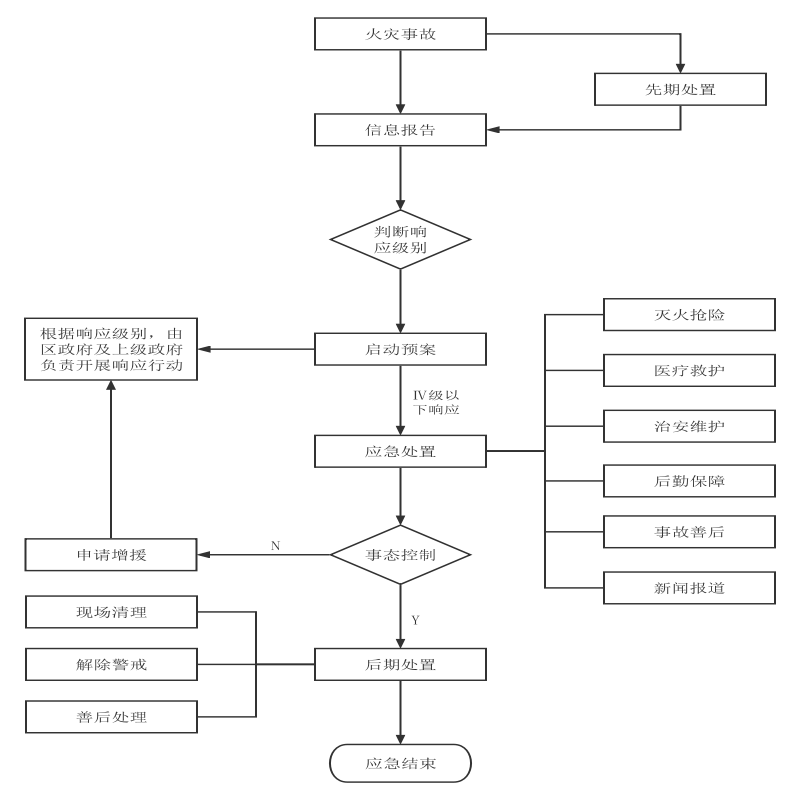 附件6苗庄镇火灾事故信息接报表            火灾事故信息接报表编号：                                                                                                         附件7苗庄镇火灾事故新闻发布审批表苗庄镇火灾事故新 闻 报 道 审 批 表                申请人：        日期：领导小组姓名职务联系方式组长杨  建党委书记13389992609组长王  磊镇  长13612092388副组长刘晶晶副书记18522200645副组长刘  沫副书记13820212887副组长刘君强纪委书记13821788878副组长靳家继副镇长18622791789副组长高维刚武装部长15822552093副组长王金锁副镇长18822538844副组长刘  丽宣传委员15822524801副组长孙前前副镇长15902203839副组长郑忠杰副镇长18649235556副组长姜桂屏人大副主席13194639394副组长杨艳副处级干部13920946799副组长王  亮副处级干部13820996189副组长薄志国派出所所长13207577755主要负责人科室联系方式齐洪远党建办13662022285王玉杰办公室18920877339付程程工会13388026826刘君强（镇纪委书记）纪检委13821788878李  健经济发展中心13821998032盛  行党群中心13752132899武长松公共服务办17702209809张  冰公共安全办18522950198刘国柱综治中心13821307025于  磊经济发展办16602251809刘成超农业农村办13662013616崔春维镇村建设中心15222333318吴佳鹏退役军人服务站17720185993高建强综合执法大队18502229189杨  艳公共管理办13920946799汪欢欢司法所18322402919李  兴卫生院院长13302182992名称两委负责人联系电话刘庄刘德旺18622547322大沙刘建雨13512091909小沙米艳艳13512835640麦穗孟宪杰13821306316苗枣刘金贺15022117650柳庄马云惠13389910659小茄陈悦18002020017张凤李洋15630539980苗庄肖博15302120132南朱朱瑞光18502233157前捷陈冠宇17526693907中捷车亚维15822553434小捷周晶13702017887后捷宋宗阳15754316118东瓦李井彪13752712880西瓦赵泽嘉18714129998赵路徐宇17627872767马滑胡有双13821175996前于洪连江13820095159中于郭怀东13502130138东窝董宝元13516160510后刘李秀武13802167195塔慈郑欣悦15833594995倒流吕卓恒13302006769南窝闫少雷15530434699立原杨重15232323833前江张顺栋13752485688后江郭树山13011334442杨庄王海龙15651554085孟旧胡崇山13012278421部门电话宁河区应急指挥部24小时值班电话022-69561859宁河区应急指挥中心022-69572236苗庄镇应急领导小组24小时值班电话022-69221000火警119治安警110急救120交通警122高速公路12122现场指挥部现场指挥部总指挥王  磊镇  长13612092388现场指挥部现场指挥部副总指挥刘  沫副书记13820212887现场工作组灭火抢险组组长高维刚武装部长15822552093现场工作组灭火抢险组组长郑忠杰基层消防工作站18649235556现场工作组灭火抢险组成员公共安全办公室、镇消防救援站、镇武装部、民兵、事故单位公共安全办公室、镇消防救援站、镇武装部、民兵、事故单位公共安全办公室、镇消防救援站、镇武装部、民兵、事故单位现场工作组医疗救护组组长武长松公共服务办17702209809现场工作组医疗救护组成员公共服务办公室、卫生院、各村（社区）诊所公共服务办公室、卫生院、各村（社区）诊所公共服务办公室、卫生院、各村（社区）诊所现场工作组治安维护组组长薄志国派出所所长13207577755现场工作组治安维护组成员派出所、综合执法大队、公共管理办公室、村治安队、事故单位等派出所、综合执法大队、公共管理办公室、村治安队、事故单位等派出所、综合执法大队、公共管理办公室、村治安队、事故单位等现场工作组后勤保障组组长杨  虹经济发展办15900354570现场工作组后勤保障组成员党建办公室、经济发展办公室、公共服务办公室、公共安全办公室、综合治理中心党建办公室、经济发展办公室、公共服务办公室、公共安全办公室、综合治理中心党建办公室、经济发展办公室、公共服务办公室、公共安全办公室、综合治理中心现场工作组事故善后组组长张  冰公共安全办18522950198现场工作组事故善后组成员公共服务办公室、工会、民政、综合治理中心、公共安全办公室、农业农村发展办公室公共服务办公室、工会、民政、综合治理中心、公共安全办公室、农业农村发展办公室公共服务办公室、工会、民政、综合治理中心、公共安全办公室、农业农村发展办公室现场工作组新闻报道组组长齐洪远党建办13662022285现场工作组新闻报道组成员党建办宣传科、网信办、综合治理中心党建办宣传科、网信办、综合治理中心党建办宣传科、网信办、综合治理中心归属名称规模负责人姓名与电话镇属专业救援苗庄镇基层消防工作站36人郑忠杰18649235556镇属专业救援苗庄镇民兵应急排30人李  洋15630539980归属物资名称数量单位负责人及联系电话镇武装部生命探测仪2个高维刚15822552093镇武装部折叠梯4个高维刚15822552093镇武装部照明灯16个高维刚15822552093镇武装部急救箱10个高维刚15822552093镇武装部防刺服8套高维刚15822552093镇武装部枪发抓捕网1个高维刚15822552093镇武装部手持式金属探测器1个高维刚15822552093镇武装部防爆钢叉8个高维刚15822552093镇武装部安检工具箱1个高维刚15822552093镇武装部爆炸物探测器1个高维刚15822552093镇武装部货物架4个高维刚15822552093镇政府木桩1606根靳家继18622791789吴建松13602060976镇政府编织袋40000条靳家继18622791789吴建松13602060976镇政府铅丝1500公斤靳家继18622791789吴建松13602060976镇政府彩条布5000米靳家继18622791789吴建松13602060976镇政府土10万方靳家继18622791789吴建松13602060976镇政府碎石1万方靳家继18622791789吴建松13602060976镇政府一次性帽子1630个靳家继18622791789吴建松13602060976镇政府面  屏1610个靳家继18622791789吴建松13602060976镇政府护目镜940个靳家继18622791789吴建松13602060976镇政府脚  套1995双靳家继18622791789吴建松13602060976镇政府n953080个靳家继18622791789吴建松13602060976镇政府手  套123双靳家继18622791789吴建松13602060976镇政府防护服973套靳家继18622791789吴建松13602060976镇政府隔离衣（百）470套靳家继18622791789吴建松13602060976镇政府隔离衣（蓝袍）1511套靳家继18622791789吴建松13602060976镇政府普通口罩10000个靳家继18622791789吴建松13602060976镇政府手消475瓶靳家继18622791789吴建松13602060976镇政府酒精295瓶靳家继18622791789吴建松13602060976镇政府含氯消毒片326片靳家继18622791789吴建松13602060976东瓦房港村农用车2辆李井彪13752712880东瓦房港村面包车4辆李井彪13752712880东瓦房港村帐篷2个李井彪13752712880东瓦房港村挖掘机1台李井彪13752712880东瓦房港村灭火器2个李井彪13752712880大沙窝村农用车6辆刘建雨13512091909大沙窝村面包车10辆刘建雨13512091909大沙窝村帐篷4个刘建雨13512091909大沙窝村挖掘机1台刘建雨13512091909大沙窝村灭火器10个刘建雨13512091909倒流村农用车3辆吕卓恒13302006769倒流村面包车5辆吕卓恒13302006769倒流村帐篷2个吕卓恒13302006769倒流村挖掘机1台吕卓恒13302006769倒流村灭火器5个吕卓恒13302006769东窝村农用车6辆董宝元13516160510东窝村面包车10辆董宝元13516160510东窝村帐篷4个董宝元13516160510东窝村挖掘机1台董宝元13516160510东窝村灭火器10个董宝元13516160510后江石沽村农用车6辆郭树山13011334442后江石沽村面包车10辆郭树山13011334442后江石沽村帐篷4个郭树山13011334442后江石沽村挖掘机1台郭树山13011334442后江石沽村灭火器10个郭树山13011334442后捷道沽村农用车6辆宋宗阳18102086119后捷道沽村面包车10辆宋宗阳18102086119后捷道沽村帐篷4个宋宗阳18102086119后捷道沽村挖掘机1台宋宗阳18102086119后捷道沽村灭火器10个宋宗阳18102086119后刘瘸村农用车6辆孙德红13821861587后刘瘸村面包车10辆孙德红13821861587后刘瘸村帐篷4个孙德红13821861587后刘瘸村挖掘机1台孙德红13821861587后刘瘸村灭火器10个孙德红13821861587立原农用车4辆杨重15232323833立原面包车5辆杨重15232323833立原帐篷6个杨重15232323833立原挖掘机1台杨重15232323833立原灭火器5个杨重15232323833刘庄村农用车3辆刘德旺13302006769刘庄村面包车5辆刘德旺13302006769刘庄村帐篷2个刘德旺13302006769刘庄村挖掘机1台刘德旺13302006769刘庄村灭火器5个刘德旺13302006769柳庄村农用车4辆马云惠13389910659柳庄村面包车5辆马云惠13389910659柳庄村帐篷6个马云惠13389910659柳庄村挖掘机1台马云惠13389910659柳庄村灭火器5个马云惠13389910659马滑村农用车2辆胡有双13821175996马滑村面包车3辆胡有双13821175996马滑村帐篷2个胡有双13821175996马滑村挖掘机1台胡有双13821175996马滑村灭火器4个胡有双13821175996麦穗沽村农用车4辆孟宪杰13821306316麦穗沽村面包车5辆孟宪杰13821306316麦穗沽村帐篷6个孟宪杰13821306316麦穗沽村挖掘机1台孟宪杰13821306316麦穗沽村灭火器5个孟宪杰13821306316孟旧村农用车6辆胡崇山15620758166孟旧村面包车8辆胡崇山15620758166孟旧村帐篷4个胡崇山15620758166孟旧村挖掘机1台胡崇山15620758166孟旧村灭火器10个胡崇山15620758166苗枣村农用车6辆刘金贺15022117650苗枣村面包车8辆刘金贺15022117650苗枣村帐篷2个刘金贺15022117650苗枣村挖掘机1台刘金贺15022117650苗枣村灭火器8个刘金贺15022117650苗庄村农用车6辆肖博13110020132苗庄村面包车10辆肖博13110020132苗庄村帐篷4个肖博13110020132苗庄村挖掘机1台肖博13110020132苗庄村灭火器10个肖博13110020132南窝农用车4辆闫少雷13330434699南窝面包车5辆闫少雷13330434699南窝帐篷6个闫少雷13330434699南窝挖掘机1台闫少雷13330434699南窝灭火器5个闫少雷13330434699南朱村农用车2辆朱瑞光18502233157南朱村面包车3辆朱瑞光18502233157南朱村帐篷4个朱瑞光18502233157南朱村挖掘机1台朱瑞光18502233157南朱村灭火器5个朱瑞光18502233157前江石沽村农用车4辆崔志林13920218220前江石沽村面包车5辆崔志林13920218220前江石沽村帐篷6个崔志林13920218220前江石沽村挖掘机1台崔志林13920218220前江石沽村灭火器5个崔志林13920218220前捷道沽村农用车2辆陈冠宇17526693907前捷道沽村面包车3辆陈冠宇17526693907前捷道沽村帐篷1个陈冠宇17526693907前捷道沽村挖掘机1台陈冠宇17526693907前捷道沽村灭火器4个陈冠宇17526693907前于飞村农用车4辆蔡树宇13002208861前于飞村面包车5辆蔡树宇13002208861前于飞村帐篷6个蔡树宇13002208861前于飞村挖掘机1台蔡树宇13002208861前于飞村灭火器5个蔡树宇13002208861塔慈村农用车4辆郑欣悦15302152531塔慈村面包车5辆郑欣悦15302152531塔慈村帐篷6个郑欣悦15302152531塔慈村挖掘机1台郑欣悦15302152531塔慈村灭火器5个郑欣悦15302152531西瓦村农用车6辆赵泽嘉18714129998西瓦村面包车10辆赵泽嘉18714129998西瓦村帐篷4个赵泽嘉18714129998西瓦村挖掘机1台赵泽嘉18714129998西瓦村灭火器10个赵泽嘉18714129998小捷道沽村农用车2辆周晶13702017887小捷道沽村面包车3辆周晶13702017887小捷道沽村帐篷1个周晶13702017887小捷道沽村挖掘机1台周晶13702017887小捷道沽村灭火器4个周晶13702017887小沙窝村农用车2辆米艳艳13512835640小沙窝村面包车5辆米艳艳13512835640小沙窝村帐篷2个米艳艳13512835640小沙窝村挖掘机1台米艳艳13512835640小沙窝村灭火器4个米艳艳13512835640杨庄村农用车4辆王海龙15651554085杨庄村面包车5辆王海龙15651554085杨庄村帐篷6个王海龙15651554085杨庄村挖掘机1台王海龙15651554085杨庄村灭火器5个王海龙15651554085张凤村木桩30根李洋15630539980张凤村编织袋100条李洋15630539980张凤村铁丝10公斤李洋15630539980张凤村面  屏10个李洋15630539980张凤村脚  套10双李洋15630539980张凤村n9520个李洋15630539980张凤村手  套20双李洋15630539980张凤村防护服10套李洋15630539980张凤村隔离衣10套李洋15630539980张凤村普通口罩100个李洋15630539980张凤村手消3瓶李洋15630539980张凤村酒精3瓶李洋15630539980张凤村挖掘机1台李洋15630539980张凤村灭火器5个李洋15630539980赵路村木桩30根徐宇15102215899赵路村编织袋100条徐宇15102215899赵路村铁丝10公斤徐宇15102215899赵路村面  屏10个徐宇15102215899赵路村脚  套10双徐宇15102215899赵路村n9520个徐宇15102215899赵路村手  套20双徐宇15102215899赵路村防护服10套徐宇15102215899赵路村隔离衣10套徐宇15102215899赵路村普通口罩100个徐宇15102215899赵路村手消3瓶徐宇15102215899赵路村酒精3瓶徐宇15102215899赵路村挖掘机1台徐宇15102215899赵路村灭火器4个徐宇15102215899中捷道沽村农用车2辆车亚维13352056275中捷道沽村面包车3辆车亚维13352056275中捷道沽村帐篷1个车亚维13352056275中捷道沽村挖掘机1台车亚维13352056275中捷道沽村灭火器4个车亚维13352056275中于飞村农用车6辆郭怀东13502130138中于飞村面包车10辆郭怀东13502130138中于飞村帐篷4个郭怀东13502130138中于飞村挖掘机1台郭怀东13502130138中于飞村灭火器10个郭怀东13502130138小茄村农用车6辆陈悦18002020017小茄村面包车10辆陈悦18002020017小茄村帐篷4个陈悦18002020017小茄村挖掘机1台陈悦18002020017小茄村灭火器10个陈悦18002020017应急避难场所名称有效避难面积（室外部分）有效避难面积（室内部分）可容纳人数（万人）负责人姓名及电话苗庄镇中学18284㎡2833㎡1.4冯全亮
15502299881苗庄镇星辰小学4000㎡1200㎡0.3姜红杰
13920519120苗庄镇星光小学13535㎡2492㎡1.1刘久生
13752384897事故概况发生时间    年   月    日    时  分上报时间事故概况事故单位发生地点伤亡情况（包括姓名、年龄、性别、身份）（包括姓名、年龄、性别、身份）（包括姓名、年龄、性别、身份）（包括姓名、年龄、性别、身份）事故原因初判事故经过已采取措施及事故控制情况财产损失事故名称报道的主要内容（可另附专题说明）镇应急领导小组意见党办宣传科意见网信办意见领导（镇长）批示